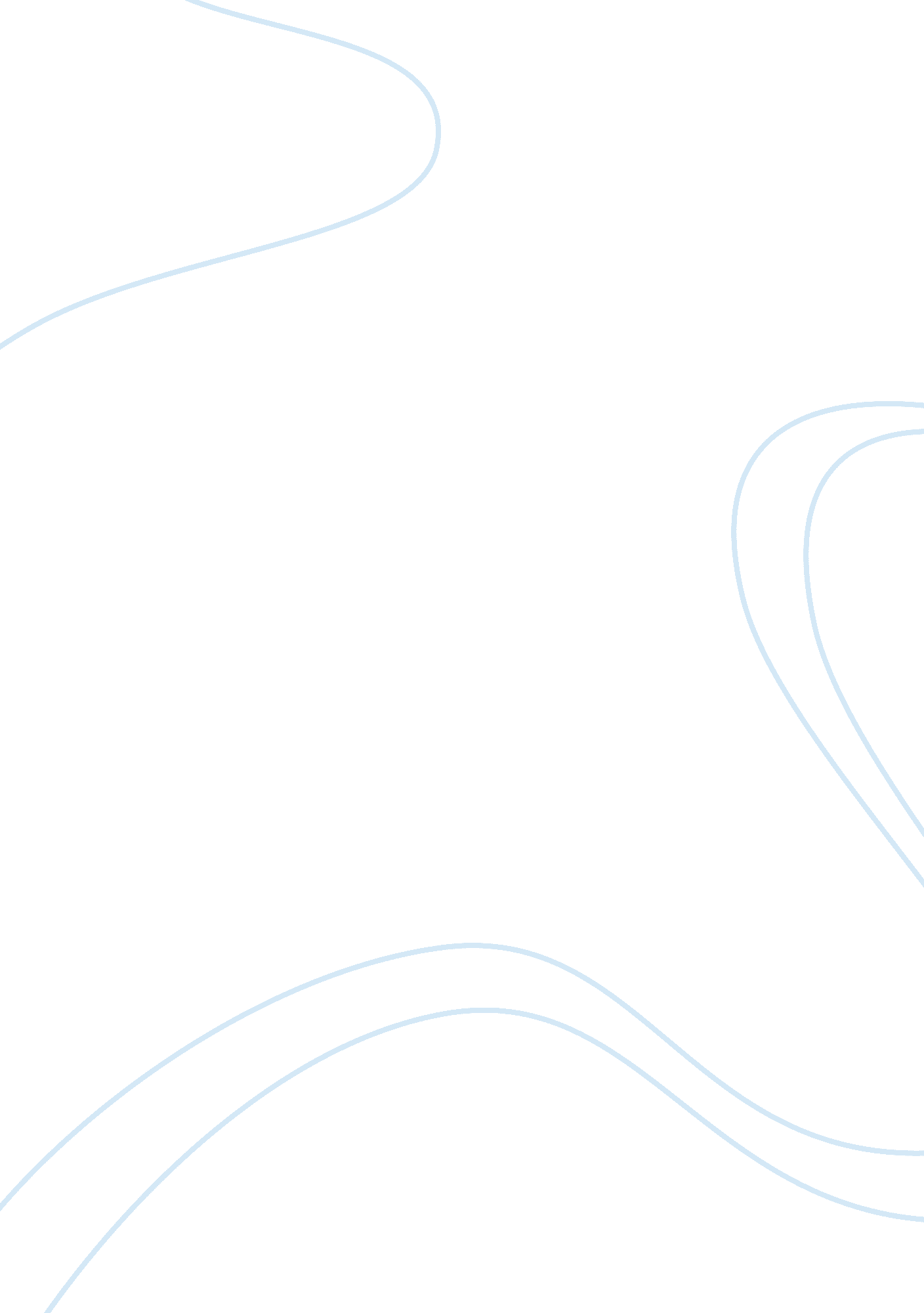 Social writer. the way of how the reader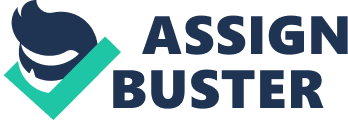 Social Context A resume is a written piece of work with the help of which a person analyses his/her own skills and knowledge in order to meet particular professional goals. There are many forms of a resume, however, the social context of each resume remains to be similar: a brief text, clear arguments, concise documentation, and the identification of positive characteristics. To succeed in writing a resume, a person has to take such factors like time and environment into consideration: what has to be underlined first of all, what features may attract the reader, and why it is necessary to focus on writing a resume. Purposes of the Text Each resume is an attempt to prove personal abilities and readiness to take the position offered. There are many goals a resume writer wants to achieve, still, the major are as follows: persuasion of the reader about personal proficiency, identification of personal skills, self-analysis, and finally, admission to the required institution. The author of a resume understands that there are many other writings which will be also evaluated, this is why it is important to do his/her best in order to become the most appropriate candidate and prove personal worth. Writing a resume is a significant step in the life of every person. So, all purposes have to set clearly and achieved accordingly. Text Exigence The exigence of the text is all about the problems which may be observed during the writing process. Still, the point is that any imperfection identified in the text may be improved in order to achieve the most successful results in the chosen writing process. As it has been mentioned above, there are many examples of resumes which may be created at the same time for one position. This is why the main exigence of the text is the competition existed. It is crucially important to choose the most appropriate ideas and words to attract the reader’s attention and prove that the chosen piece of writing deserves recognition. Though it seems to be a difficult task for many writers to describe personal skills and positive characteristics only, this challenge has to be overcome. There are many ways of how this obstacle may be solved: the use of writing tips, attention to the widely-offered examples and the possibility to rely on them still be unique, and following the rules which are strictly identified. Audience The audience for the resume is the employer who has to make a decision whether the writer of the chosen work deserves a chance to take the position offered. It seems to be reasonable to pay attention to audience’s purposes and backgrounds in order to find an appropriate way for writing a resume. In the case under consideration, the main purpose of the audience is to find the best candidate among the existed variety. This is why a resume should be produced so that the reader will understand the level of the future worker. It is also necessary to consider audience backgrounds: an employer has already dealt with numerous resumes and realizes that all ideas have to be supported by clear arguments. This is why the resume writer should realize that the reader is aware of the basics of resume writing. Finally, the employer’s attitude should be admitted by the writer. The way of how the reader accepts the resume will define his/her future decision. It is better to avoid too many attributes which provide a brief image of a future worker but focus on the arguments and past experience that will help to understand what a kind of worker the writer is. Constraints There are many constraints the writer of a resume may face. As a rule, these constraints are based on the audience (the employer), the purpose (to attract the attention and prove persona worth), and the exigence (a variety of other resumes). Each constraint has its own peculiarities, and the writer has to treat each challenge in a right way to solve possible problems and present the best resume. First of all, it is necessary to admit that there are certain rules of writing a resume. This is why each writer is limited in his/her decisions and abilities. It is not allowed to break the rules just in order to demonstrate personal attitude to the task. Still, it is necessary to consider the already identified circumstances and use the best arguments in writing. The main sources of constraints are the writer’s beliefs, motives, and facts. There is no need to describe how skillful and hard-working the writer may be because the reader of a resume wants to know more about some personal traits of the writer, facts from his/her past life with the help of which it is possible to understand a true nature of the employee, and abilities which will help to achieve better results with time. All actions of the resume writer should have proper grounds and evidence. Only in case the writer is ready to take responsibility for each word written in the resume, the success of such work may be achieved. 